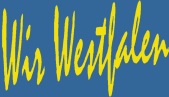 Inhalt1. Vorwort	- 1 -2. Einführung	- 1 -2.1. Örtliche Gegebenheiten	- 1 -2.2. Die Kursteilnehmer	- 1 -2.3. Organisatorische Überlegungen	- 1 -2.4. Einbindung der thematisierten Stundenplanung in die Kurskonzeption	- 2 -3. Detaillierte Stundenplanung einer Unterrichtsstunde	- 3 -4. Schlussbetrachtung	- 5 -5. Literaturverzeichnis	- 5 -Abkürzungsverzeichnis1. VorwortHinweis – bei einer Nutzung als Vorlage bitte löschen!Einleitung in das gewählte Thema, kurze Erläuterung, Beispiele, Anlässe, warum dieses Thema gewählt wurde – einfach Interesse am Thema wecken und animieren, die Hausarbeit mit Freude zu lesen.2. Einführung2.1. Örtliche GegebenheitenHinweis – bei einer Nutzung als Vorlage bitte löschen!Darstellung der örtlichen Gegebenheiten wie z.B. Beckengröße, Wassertiefe, Wassertemperatur, Bahnverteilung, etc. einschließlich Besonderheiten und sicherheitsrelevante Faktoren2.2. Die KursteilnehmerHinweis – bei einer Nutzung als Vorlage bitte löschen!Ausführung zu den Kursteilnehmern, zu deren persönlichen und sozialen Besonderheiten, zu ggfs. vorgegebenen Voraussetzungen, zum Leistungsstand, zur Gruppengröße sowie sich ggf. daraus ergebende sicherheitsrelevante Verhaltensregeln und methodische Aspekte.2.3. Organisatorische ÜberlegungenHinweis – bei einer Nutzung als Vorlage bitte löschen!Erläuterung organisatorischer Überlegungen zur Gewährleistung eines sicheren und effektiven Unterrichts. Hierzu können u.a. Dauer einer Übungsstunde, Übungsformen, Anzahl und Standpunkte der Übungsleiter / Helfer – aber auch Informationen der Teilnehmer / Eltern, u.s.w. in Abhängigkeit zu den örtlichen Gegebenheiten und den Voraussetzungen der Zielgruppe thematisiert werden.2.4. Einbindung der thematisierten Stundenplanung in die KurskonzeptionHinweis – bei einer Nutzung als Vorlage bitte löschen!Kurzdarstellung des geplanten Kursrahmens mit der Einbindung der thematisierten Stundenplanung in die Gesamtkonzeption!3. Detaillierte Stundenplanung einer UnterrichtsstundeHinweis – bei einer Nutzung als Vorlage bitte löschen!Detaillierte Planung einer Unterrichtsstunde, aus der dann die Prüferinnen / Prüfer bei der praktischen Lizenzprüfung einen zeitlichen Ausschnitt von ca. 10 Minuten auswählen. Wichtig ist hierbei die klare Formulierung der mit dem Thema verbundenen Lernziele, der möglichst genaue zeitliche Ablauf, deren detaillierte inhaltliche Ausgestaltung in Form einer genauen Reihenfolge der einzelnen Lernschritte und der angestrebten Teilziele, die methodische Umsetzung und dein zielgruppengerechter Medien- / Materialeinsatz. Hierzu gehören ggfs. Die zu erwartenden Fragen und Antworten der Teilnehmer, eine Kurzbeschreibung des erwarteten Teilnehmerverhaltens – aber auch sicherheitsrelevante Aspekte und methodische Überlegungen, einschließlich einer genauen Formulierung und Gestaltung von Tafeltexten, Folien oder Metaplanwänden, eine deutliche Strukturierung der Ausbildung in einzelne, deutliche voneinander abgesetzten Phasen (Informations-, Erprobungs-, Anwendungs-, Übungs-, und Kontrollphase) und Fehlerkorrekturen.Die Inhalte von Kapitel 3 werden ausschließlich in tabellarischer Form dargestellt. Die nachfolgende Tabelle ist hierfür zu verwenden. Die Spaltenbreiten dürfen je nach Bedarf verändert werden.4. SchlussbetrachtungHinweis – bei einer Nutzung als Vorlage bitte löschen!Zusammenfassung der Hausarbeit und eigene Betrachtung.5. LiteraturverzeichnisHinweis – bei einer Nutzung als Vorlage bitte löschen!Quelle, Seite, Jahr usw.Abb.AbbildungAbs.Absatzd.h.das heißtRichtziel des Kurses:Der Schwimmanfänger / Teilnehmer soll…ZielgruppeSchwimmanfänger / Teilnehmer…Übungsstunde: Grobziele:1. Stunde:2. Stunde:….….….….….8. Stunde: thematisierte Stunde ….….Phase / ZeitplanFeinlernzieleI) KognitivII) MotorischIII) EmotionalIV) SozialInhaltea) Differenzierungb) Fehlerkorrekturc) Motivationd) SicherheitMethodik / OrganisationsformMaterial / MedienEinleitung5-x MinLernziele immer aus der Sicht des Teilnehmers formulieren.ÜberschriftÜbungsbeschreibungDifferenzierungFehlerkorrekturMotivationSicherheitHauptteil
20-x MinLernziele 1ÜberschriftÜbungsbeschreibungDifferenzierungFehlerkorrekturMotivationSicherheitLernziele 2Lernziele 3Lernziele  …..Lernziele ….. letzteSchluss
5-x Min